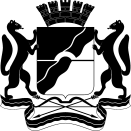 МЭРИЯгорода НовосибирскаДЕПАРТАМЕНТ ОБРАЗОВАНИЯГОРОДСКОЙ ЦЕНТРИНФОРМАТИЗАЦИИ«ЭГИДА»630112, г. Новосибирск,ул. Гоголя 188/1,Тел. 279-93-60egida@nios.ruНастоящий документ подтверждает, что статья «Здоровьесбережение детей в дошкольном образовательном учреждении» воспитателя первой квалификационной категории МКДОУ ЦРР д/с № 501 г. Новосибирска Кобец Людмилы Николаевны опубликована в 75 выпуске (февраль, 2018 г.) электронной газеты «Интерактивное образование» – официальном издании Департамента образования мэрии города Новосибирска (свидетельство о регистрации – Эл № ФС 77-56919 от 29 января 2014 года). Адрес статьи в Интернете: http://io.nios.ru/articles2/94/10/zdorovesberezhenie-detey-v-doshkolnom-obrazovatelnom-uchrezhdenii.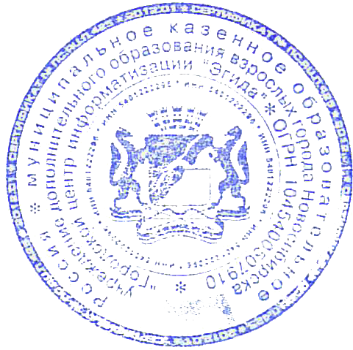 Директор МКУДПО ГЦИ «Эгида»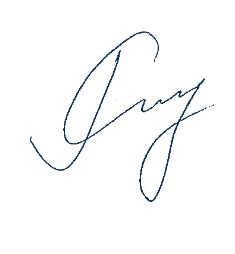 Р. Ю. Сюзяев